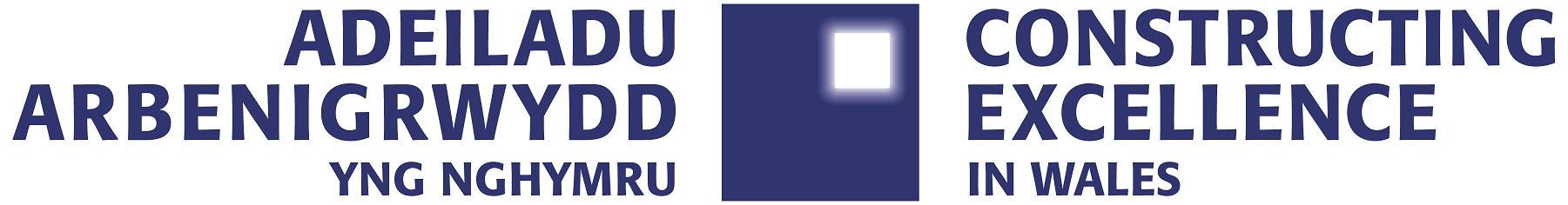 Ensure you read and understand the criteria and guidelines before completing this form. Guidelines on ‘How to Enter’ can be found at http://www.cewales.org.uk/cew-awards/ importantly, please remember that:Information above the specified word limits will not be taken into consideration.Photos and logos (of all companies involved) in a high resolution format must accompany every entry. These can also be embedded into the document. Please consider nominating an SME you have worked with for the SME of the Year award the name of the company can be inserted below and you complete the section at the end of this entry form. Please submit your completed entry form by post or hand deliver to Susan Selkirk, Office Manager, Constructing Excellence in Wales, 2nd Floor East, Longcross Court, 47 Newport Road, Cardiff, CF24 0AD by the closing date of Monday 26th February 2018 at 17.00.Appendices will not be reviewed as part of the submissionEntry FormIf your entry relates to a project:  complete sections 1, 2 and 4.  If your entry relates to an organisation:  complete section 1, 3 and 4.Please list below all organisations that should be credited in relation to this submission.Category Description:  Innovation Award
Innovation is widely recognised as the critical factor for increased and sustained productivity and growth. It demonstrates an organisation’s confidence, capacity and appetite for improved performance and productivity gains.  Innovation is most effective as a holistic approach that identifies both demand and ideas and is most successful when supported by collaboration between customers and the supply chain.Judges are looking for an organisation or project that has developed and applied the most innovative approach to overcoming one or more construction challenges.  Winners may have developed a demonstrably new and different technique or process or may have harnessed emerging or existing technologies to create new or improved products, tools or services leading to better built outcomes.The exemplar winner will show judges how they have:Defined the challenge, identified possible solutions and secured agreement from key stakeholders.Focused their outcomes on constructor needs and user or occupier benefits, leading to more work on subsequent projects.Been able to demonstrate improvements compared to previous or 3rd party performance through objective measurement data, such as KPIs.Created a solution that can be used or applied elsewhere in their organisation or their industry sector.Taken the lessons learned and the new best practice benchmark to the industry and shared them so others can benefit.SECTION 1:  Entry DetailsSECTION 1:  Entry DetailsEntry name(Please keep this concise)This name will be etched on the award if successfulApplicant’s contact detailsNameOrganisationE-mailTelephoneAddress                                                                            Postcode:      Client Contact name    E-mail:    E-mail:    OrganisationContact name    E-mail:     E-mail:     OrganisationContactE-mail:     E-mail:     OrganisationContactE-mail:     E-mail:     Please consider nominating an SME below and complete the *section beneath the questions. Please consider nominating an SME below and complete the *section beneath the questions. Please consider nominating an SME below and complete the *section beneath the questions. Please consider nominating an SME below and complete the *section beneath the questions. OrganisationNumber of employeesContactE-mail:     SECTION 2:  Project detailsSECTION 2:  Project detailsSECTION 2:  Project detailsSECTION 2:  Project detailsSECTION 2:  Project detailsProject nameProject nameProject nameProject nameProject locationProject locationProject locationProject locationWhat are the project timescales or phase?What are the project timescales or phase?What are the project timescales or phase?What are the project timescales or phase?Start date                                                    End date  What is the project contract value?What is the project contract value?What is the project contract value?What is the project contract value?Type of work (e.g. new build, refurb)Type of work (e.g. new build, refurb)Type of work (e.g. new build, refurb)Type of work (e.g. new build, refurb)Type of client (e.g. housing association, developer, government department)Type of client (e.g. housing association, developer, government department)Type of client (e.g. housing association, developer, government department)Type of client (e.g. housing association, developer, government department)Construction product (e.g. school, housing, road)Construction product (e.g. school, housing, road)Construction product (e.g. school, housing, road)Construction product (e.g. school, housing, road)Approx M2Approx M2Approx M2Approx M2SECTION 3:  Organisation / initiative detailsSECTION 3:  Organisation / initiative detailsSECTION 3:  Organisation / initiative detailsSECTION 3:  Organisation / initiative detailsSECTION 3:  Organisation / initiative detailsSECTION 3:  Organisation / initiative detailsOrganisation/initiative nameLocationType of organisation (e.g. housing association, developer, government department, contractor, consultant)Type of organisation (e.g. housing association, developer, government department, contractor, consultant)Type of organisation (e.g. housing association, developer, government department, contractor, consultant)Type of organisation (e.g. housing association, developer, government department, contractor, consultant)Type of organisation (e.g. housing association, developer, government department, contractor, consultant)Type of organisation (e.g. housing association, developer, government department, contractor, consultant)Number of staffCompany turnoverSECTION 4:  Your submissionSECTION 4:  Your submissionSECTION 4:  Your submissionSECTION 4:  Your submissionSECTION 4:  Your submissionBackgroundPlease provide a brief and compelling summary of your project describing the circumstances or challenges faced (maximum 250 words)BackgroundPlease provide a brief and compelling summary of your project describing the circumstances or challenges faced (maximum 250 words)BackgroundPlease provide a brief and compelling summary of your project describing the circumstances or challenges faced (maximum 250 words)How was the need and your solution evaluated and with whom?(maximum 250 words)How was the need and your solution evaluated and with whom?(maximum 250 words)How was the need and your solution evaluated and with whom?(maximum 250 words)How were targeted benefits demonstrated and has it led to more applications?(maximum 250 words)How were targeted benefits demonstrated and has it led to more applications?(maximum 250 words)How were targeted benefits demonstrated and has it led to more applications?(maximum 250 words)How have outcomes and performance been evaluated and with what results?(maximum 250 words)How have outcomes and performance been evaluated and with what results?(maximum 250 words)How have outcomes and performance been evaluated and with what results?(maximum 250 words)How might this innovation be developed or applied for use elsewhere?(maximum 250 words)How might this innovation be developed or applied for use elsewhere?(maximum 250 words)How might this innovation be developed or applied for use elsewhere?(maximum 250 words)How has the benefit and performance of this innovation been shared with 3rd parties?(maximum 250 words)How has the benefit and performance of this innovation been shared with 3rd parties?(maximum 250 words)How has the benefit and performance of this innovation been shared with 3rd parties?(maximum 250 words)What makes this submission a winning entry?  Why do you think this work stands out from the crowd and how do you suggest we share this with the industry?(maximum 500 words)What makes this submission a winning entry?  Why do you think this work stands out from the crowd and how do you suggest we share this with the industry?(maximum 500 words)What makes this submission a winning entry?  Why do you think this work stands out from the crowd and how do you suggest we share this with the industry?(maximum 500 words)*Nominated SME (Maximum 200 words)*Nominated SME (Maximum 200 words)*Nominated SME (Maximum 200 words)Judges are looking for an exemplary organisation with 249 or less employees and with turnover less than £42 million. In no more than 200 words please state why you think this company is worthy of winning this award:Criteria for this award http://www.cewales.org.uk/files/8214/8155/6663/SME_Criteria.pdf Judges are looking for an exemplary organisation with 249 or less employees and with turnover less than £42 million. In no more than 200 words please state why you think this company is worthy of winning this award:Criteria for this award http://www.cewales.org.uk/files/8214/8155/6663/SME_Criteria.pdf Make sure you address the category criteria and ensure that the judges will understand:ActionsWhat actions were taken to deliver outstanding outcomes?

ImpactWhat results were achieved and what evidence can you provide?
Lessons learnedWhat lessons have been learned through this work and how have they been shared?Make sure you address the category criteria and ensure that the judges will understand:ActionsWhat actions were taken to deliver outstanding outcomes?

ImpactWhat results were achieved and what evidence can you provide?
Lessons learnedWhat lessons have been learned through this work and how have they been shared?Make sure you address the category criteria and ensure that the judges will understand:ActionsWhat actions were taken to deliver outstanding outcomes?

ImpactWhat results were achieved and what evidence can you provide?
Lessons learnedWhat lessons have been learned through this work and how have they been shared?Make sure you address the category criteria and ensure that the judges will understand:ActionsWhat actions were taken to deliver outstanding outcomes?

ImpactWhat results were achieved and what evidence can you provide?
Lessons learnedWhat lessons have been learned through this work and how have they been shared?Make sure you address the category criteria and ensure that the judges will understand:ActionsWhat actions were taken to deliver outstanding outcomes?

ImpactWhat results were achieved and what evidence can you provide?
Lessons learnedWhat lessons have been learned through this work and how have they been shared?The Constructing Excellence Awards ‘recognise the best and inspire the rest’.  What makes your submission special?  We want to know if you are doing something that is new or different. Or if are you doing something that is common to the industry, but doing it better than anyone else.  It could be how you manage a specific process or a wide ranging programme. It doesn’t need to be technologically cutting edge, but it does need to be exemplary.  Can you demonstrate real benefits?  We want data.  You needn’t submit all your information but we need to know that you have changed or achieved something through some measurable information.  Did you do it cheaper, better or with increased satisfaction to your clients?
Is it honest?  We are not looking for marketing information.  We want real stories which give an honest summary of all the issues that you have overcome to deliver.The Constructing Excellence Awards ‘recognise the best and inspire the rest’.  What makes your submission special?  We want to know if you are doing something that is new or different. Or if are you doing something that is common to the industry, but doing it better than anyone else.  It could be how you manage a specific process or a wide ranging programme. It doesn’t need to be technologically cutting edge, but it does need to be exemplary.  Can you demonstrate real benefits?  We want data.  You needn’t submit all your information but we need to know that you have changed or achieved something through some measurable information.  Did you do it cheaper, better or with increased satisfaction to your clients?
Is it honest?  We are not looking for marketing information.  We want real stories which give an honest summary of all the issues that you have overcome to deliver.The Constructing Excellence Awards ‘recognise the best and inspire the rest’.  What makes your submission special?  We want to know if you are doing something that is new or different. Or if are you doing something that is common to the industry, but doing it better than anyone else.  It could be how you manage a specific process or a wide ranging programme. It doesn’t need to be technologically cutting edge, but it does need to be exemplary.  Can you demonstrate real benefits?  We want data.  You needn’t submit all your information but we need to know that you have changed or achieved something through some measurable information.  Did you do it cheaper, better or with increased satisfaction to your clients?
Is it honest?  We are not looking for marketing information.  We want real stories which give an honest summary of all the issues that you have overcome to deliver.The Constructing Excellence Awards ‘recognise the best and inspire the rest’.  What makes your submission special?  We want to know if you are doing something that is new or different. Or if are you doing something that is common to the industry, but doing it better than anyone else.  It could be how you manage a specific process or a wide ranging programme. It doesn’t need to be technologically cutting edge, but it does need to be exemplary.  Can you demonstrate real benefits?  We want data.  You needn’t submit all your information but we need to know that you have changed or achieved something through some measurable information.  Did you do it cheaper, better or with increased satisfaction to your clients?
Is it honest?  We are not looking for marketing information.  We want real stories which give an honest summary of all the issues that you have overcome to deliver.The Constructing Excellence Awards ‘recognise the best and inspire the rest’.  What makes your submission special?  We want to know if you are doing something that is new or different. Or if are you doing something that is common to the industry, but doing it better than anyone else.  It could be how you manage a specific process or a wide ranging programme. It doesn’t need to be technologically cutting edge, but it does need to be exemplary.  Can you demonstrate real benefits?  We want data.  You needn’t submit all your information but we need to know that you have changed or achieved something through some measurable information.  Did you do it cheaper, better or with increased satisfaction to your clients?
Is it honest?  We are not looking for marketing information.  We want real stories which give an honest summary of all the issues that you have overcome to deliver.Check list:Your entry should consist of:Completed entry form – this is the only document used in the first stage of the judging process.Logos for all key parties that should be recognised in connection with any award (original .eps files for print)High resolution images (print quality) – up to 5 photos.  Logos and images are used for publicity purposes.Contact: Susan Selkirk on 02920 493322 or email Susan.Selkirk@cewales.org..uk Check list:Your entry should consist of:Completed entry form – this is the only document used in the first stage of the judging process.Logos for all key parties that should be recognised in connection with any award (original .eps files for print)High resolution images (print quality) – up to 5 photos.  Logos and images are used for publicity purposes.Contact: Susan Selkirk on 02920 493322 or email Susan.Selkirk@cewales.org..uk Check list:Your entry should consist of:Completed entry form – this is the only document used in the first stage of the judging process.Logos for all key parties that should be recognised in connection with any award (original .eps files for print)High resolution images (print quality) – up to 5 photos.  Logos and images are used for publicity purposes.Contact: Susan Selkirk on 02920 493322 or email Susan.Selkirk@cewales.org..uk Check list:Your entry should consist of:Completed entry form – this is the only document used in the first stage of the judging process.Logos for all key parties that should be recognised in connection with any award (original .eps files for print)High resolution images (print quality) – up to 5 photos.  Logos and images are used for publicity purposes.Contact: Susan Selkirk on 02920 493322 or email Susan.Selkirk@cewales.org..uk Check list:Your entry should consist of:Completed entry form – this is the only document used in the first stage of the judging process.Logos for all key parties that should be recognised in connection with any award (original .eps files for print)High resolution images (print quality) – up to 5 photos.  Logos and images are used for publicity purposes.Contact: Susan Selkirk on 02920 493322 or email Susan.Selkirk@cewales.org..uk Check list:Your entry should consist of:Completed entry form – this is the only document used in the first stage of the judging process.Logos for all key parties that should be recognised in connection with any award (original .eps files for print)High resolution images (print quality) – up to 5 photos.  Logos and images are used for publicity purposes.Contact: Susan Selkirk on 02920 493322 or email Susan.Selkirk@cewales.org..uk 